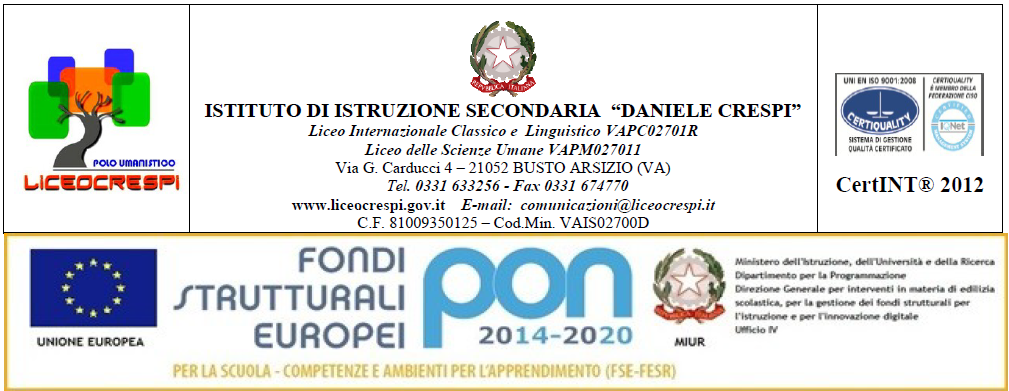 Lavoro estivo di Storia dell’arteClasse III ASUAnno scolastico 2017/2018Lettura e schematizzazione dell’analisi di due opere appartenenti ai nostri beni artistici: l’Altare d’oro di Sant’Ambrogio a Milano e il ciclo di affreschi di Santa Maria foris Portas a Castelseprio. (pp. 278 – 283)Esercizio n.8 p. 337Lettura della scheda di p. 348Leggi e schematizza la scheda sulla tecnica della vetrata di p. 354Dopo aver letto le notizie sugli scultori Nicola e Giovanni Pisano (p. 381, 385) e aver capito che cosa è un pergamo o ambone, leggi e schematizza la scheda di confronto di p. 388.Busto Arsizio, giugno 2018										La docente									       Isabella Cuccovillo